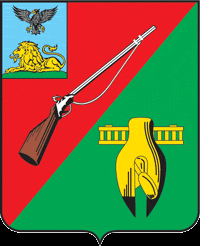 ОБЩЕСТВЕННАЯ ПАЛАТАСТАРООСКОЛЬСКОГО ГОРОДСКОГО ОКРУГАIIСОЗЫВАОдиннадцатое пленарное  заседание Общественной палатыСтарооскольского городского округа«21» марта   2017 г.	                                  		                                        № 67                                                             РЕШЕНИЕО мониторинге участиячлена Общественной палатыв её работеЗаслушав и обсудив информацию секретаря Общественной палаты Старооскольского городского округа Колотилкина В.Н. о мониторинге участия членов Общественной палаты в её работе на основании с Законом Белгородской областной Думы «Об Общественной палате Белгородской области, Регламентом и Кодексом этики палаты Белгородской области», Общественная палатаРЕШИЛА:Принять за основу информацию секретаря Общественной палаты Старооскольского городского округа Колотилкина В.Н. о мониторинге участия члена Общественной палаты в её работе, согласно предложений Общественной палаты ,Белгородской области.Контроль за данным решением возложить на председателя комиссии по соблюдению законности, регламенту, протоколу и работе общественной приёмной Самойлова С.А.Председатель Общественной палатыСтарооскольского городского округа				       В.М.РассоловСекретарь Общественной палатыСтарооскольского городского округа			          	       В.Н. Колотилкин